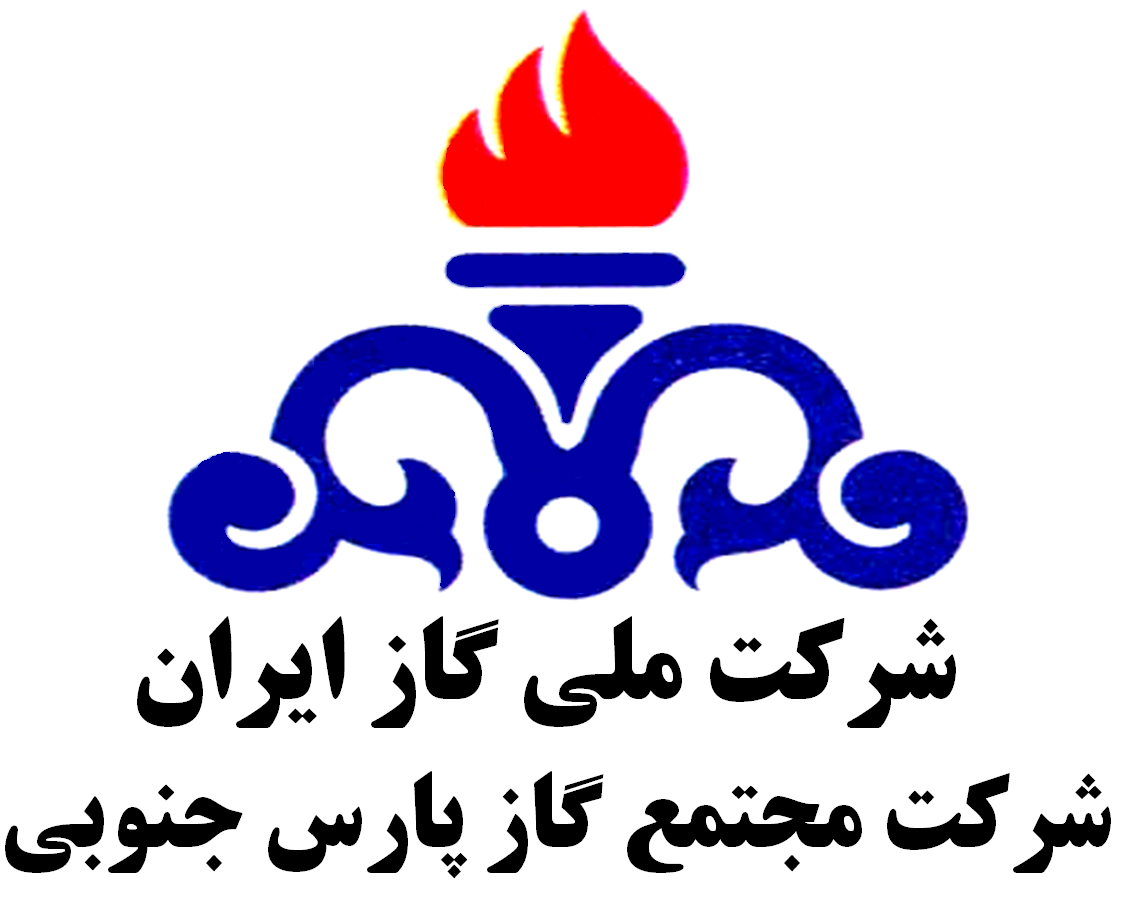 امضاي مجاز و مهر تامين كننده :معيارهاي ارزيابي كيفي تامين كننده ( سازنده / فروشنده )ارزيابي كيفي تامين كنندگان بنا بر ماده 24 آيين نامه اجرايي بند ج ماده 12 قانون برگزاري مناقصات انجام مي‌شود.كمترين امتياز براي پذيرفته شدن (60) است.امضاي مجاز و مهر تامين كننده :فرم شماره 1: معيار ارزيابي توان مالي*.براي رديف 4 تاييديـه از بانك يا مؤسسه مالي فرستاده شود و بايد اصل تاييديه به نام مجتمع گاز پارس جنوبي باشد. در صورت عدم اعلام زمان اعتبار در نامه‌ي بانك، تاييديه حداكثر براي يك سال معتبر است.براي ارزيابي توان مالي دست‌كم بايد مدارك يكي از رديف‌هاي 1 الي 4 اين جدول  فرستاده شود. حداكثر امتياز زماني كسب مي‌شود كه بيست برابر مبلغ ضمانت نامه مندرج در آگهي ارزيابي كيفي مناقصه، برابر يا كمتر از يكي از مقادير رديف‌هاي 1 الي 4 باشد، در غير اين صورت امتياز توان مالي به تناسب كاهش پيدا مي‌كند. *  برگ ماليات قطعي عملكرد سازمان امور مالياتي كشور مربوط به سال‌هاي مذكور بايد داراي مهر اداره ماليات و دارايي باشد و فرستادن مدارك مستند پرداخت ماليات لازم است.امضاي مجاز و مهر تامين كننده :فرم شماره 2 : ارزيابي مشتريان قبلي، حسن شهرت و سابقه كار با مراكز صنعتي معتبر به ويژه وزارت نفت و شركت مجتمع گاز پارس جنوبي مرتبط با تقاضا.بناي محاسبه‌ى امتياز ارزيابي مشتريان قبلي مواردي مانند حسن انجام كار ( كيفيت كالا، عملكرد در دوره بهره‌برداري، كيفيت خدمات پشتيباني و انجام به موقع تعهدات ) و موارد مندرج در جدول زير  است. ميانگين امتياز ارزيابي مشتريان قبلي در حداكثر پنج سال گذشته ملاك تعيين امتياز ياد شده خواهد بود.يادآوري:1- براي كسب حداكثر امتياز اين بخش بهتر است كارهاي مشابه با بالاترين مبلغ فرستاده شود (چهار كار مشابه در پنج سال گذشته، متناسب با تعداد برگه‌هاي حسن انجام كار).2- مستندات موارد نوشته‌شده در جدول حتما بايد فرستاده شود.(حسن سابقه از شركت هاي دولتي 25 امتياز و حسن سابقه از شركت هاي غيردولتي  15  امتياز دارد) امضاي مجاز و مهر تامين كننده :فرم شماره 3 : استانداردهاي توليد و نظام كيفيتمناقصه‌گران بايد درستي استانداردهايي را كه دريافت كرده‌اند  اثبات كنند. اين استانداردها مي‌تواند دربرگيرنده‌ي استانداردهاي كيفيت، استانداردهاي توليد، نصب يا بهره‌برداري باشد. اگر استانداردهاي لازم تهيه نشود مناقصه‌گزار مي‌تواند مناقصه‌گراني را كه شرايط بيان شده را ندارند بدون در نظر گرفتن معيارهاي ديگر رد كند. تحويل اسناد يا گواهينامه‌هاي معتبر يا بازديد كارشناسي  مي‌تواند معيار عمل باشد. اولويت دارد در صورت وجود از استانداردهاي بومي و ايراني استفاده شود. استانداردهای پذيرفتني عبارت است از:1- استانداردهای وزارت نفت  (IPS)، مؤسسه استاندارد و تحقيقات صنعتی ايران2- استانداردهای ملی يا تخصصی کشورهای صنعتی مانند: ASTM,API,ISO,IEEE,VDE,BS,JIS,DIN,ANSI,ASME 3- استاندارهای کيفيت نظير سري  ISO 14000, ISO 9000, ISO 18000 , OHSAS 18000و ساير گواهينامه‌هاي معتبر کيفيت 4- استانداردهايي كه مراجع سازنده از آنها براي ساخت محصولات خود استفاده كرده‌اند استانداردهاي توليد هستند.امضاي مجاز و مهر تامين كننده/ سازنده:فرم شماره 4 :  داشتن تجربه، دانش و سابقه كار مرتبط با موضوع مناقصه ( قراردادهاي بسته شده با مشتريان عمده مرتبط با موضوع مناقصه در پنج سال گذشته )1- براي كسب بيشترين امتياز بهتر است كارهاي مشابه با بالاترين مبلغ فرستاده شود (حداقل 4 كار مشابه در 5 سال گذشته). درباره‌ي قراردادهاي غير مشابه به تشخيص خريدار معادل نصف امتياز در نظر گرفته مي‌شود.2- فرستادن تصوير صفحاتي از قرارداد كه در جدول نوشته مي‌شود و بيان‌كننده‌ي: طرفين قرارداد / موضوع قرارداد / مبلغ قرارداد / مدت قرارداد / تاريخ انعقاد قرارداد است و صفحه‌ي امضاي قرارداد براي بررسي لازم ‌است.امضاي مجاز و مهر تامين كننده :فرم شماره 5 :  معيار ارزيابي چگونگي تضمين كيفيت محصولات و خدمات پس از فروش (گارانتي و وارانتي)توضيح: مناقصه‌گران لازم است براي كسب امتيازهاي اين بخش جدول بالا را حتما پر كنند  و يا توضيحات لازم درباره‌ي رديف‌هاي جدول بالا را در برگه‌اي جداگانه با مهر و امضاي مجاز بفرستند. يادآوري مهم: فرستادن مستندات حداقل يكي از كارهاي انجام شده لازم است.امضاي مجاز و مهر تامين كننده :فرم شماره 6: ظرفيت توليدامتياز ظرفيت توليد بنابر پروانه‌ها يا مجوزهای توليد و با خود اظهاري تعيين مي‌شود. در صورت لزوم درستي خود اظهاري با بازديد تعيين خواهد شد.تبصره 1 : شرکت‌های تأييد صلاحيت شده بايد ظرفيت آماده داشته باشند.(ظرفيت توليد آماده = ميزان تعهد شده برای قراردادهای در دست اجرا -  ظرفيت توليد )تبصره 2 : اگر درخواست واحدها از ظرفيت توليد آماده بيشتر باشد شرکت حق حضور در مناقصه را ندارد.تبصره 3 : متناسب با ظرفيت توليد آماده حداكثر تا دو برابر ظرفيت به مناقصه‌گر امتياز داده مي‌شود.امضاي مجاز و مهر تامين كننده :اطلاعات مناقصه‌گزار :اطلاعات مناقصه‌گزار :اطلاعات مناقصه‌گزار :اطلاعات مناقصه‌گزار :اطلاعات مناقصه‌گزار :اطلاعات مناقصه‌گزار :اطلاعات مناقصه‌گزار :اطلاعات مناقصه‌گزار :اطلاعات مناقصه‌گزار :اطلاعات مناقصه‌گزار :اطلاعات مناقصه‌گزار :اطلاعات مناقصه‌گزار :اطلاعات مناقصه‌گزار :اطلاعات مناقصه‌گزار :اطلاعات مناقصه‌گزار :اطلاعات مناقصه‌گزار :نام: شركت مجتمع گاز پارس جنوبي - پالايشگاه دومنام: شركت مجتمع گاز پارس جنوبي - پالايشگاه دومنام: شركت مجتمع گاز پارس جنوبي - پالايشگاه دومنام: شركت مجتمع گاز پارس جنوبي - پالايشگاه دومنام: شركت مجتمع گاز پارس جنوبي - پالايشگاه دومنام: شركت مجتمع گاز پارس جنوبي - پالايشگاه دومنام: شركت مجتمع گاز پارس جنوبي - پالايشگاه دومنام: شركت مجتمع گاز پارس جنوبي - پالايشگاه دومشماره مناقصه:      R2-98/001شماره مناقصه:      R2-98/001شماره مناقصه:      R2-98/001شماره مناقصه:      R2-98/001شماره مناقصه:      R2-98/001شماره تقاضا:         R2-9440499-CK شماره تقاضا:         R2-9440499-CK شماره تقاضا:         R2-9440499-CK نشاني: استان بوشهر، بندر عسلويه، شركت مجتمع گاز پارس جنوبي، پالايشگاه دوم، ساختمان مديريت پالايشگاه دوم، اداره خدمات كالا، اتاق‌ 204 تلفن:  3995 الي07731313900نشاني: استان بوشهر، بندر عسلويه، شركت مجتمع گاز پارس جنوبي، پالايشگاه دوم، ساختمان مديريت پالايشگاه دوم، اداره خدمات كالا، اتاق‌ 204 تلفن:  3995 الي07731313900نشاني: استان بوشهر، بندر عسلويه، شركت مجتمع گاز پارس جنوبي، پالايشگاه دوم، ساختمان مديريت پالايشگاه دوم، اداره خدمات كالا، اتاق‌ 204 تلفن:  3995 الي07731313900نشاني: استان بوشهر، بندر عسلويه، شركت مجتمع گاز پارس جنوبي، پالايشگاه دوم، ساختمان مديريت پالايشگاه دوم، اداره خدمات كالا، اتاق‌ 204 تلفن:  3995 الي07731313900نشاني: استان بوشهر، بندر عسلويه، شركت مجتمع گاز پارس جنوبي، پالايشگاه دوم، ساختمان مديريت پالايشگاه دوم، اداره خدمات كالا، اتاق‌ 204 تلفن:  3995 الي07731313900نشاني: استان بوشهر، بندر عسلويه، شركت مجتمع گاز پارس جنوبي، پالايشگاه دوم، ساختمان مديريت پالايشگاه دوم، اداره خدمات كالا، اتاق‌ 204 تلفن:  3995 الي07731313900نشاني: استان بوشهر، بندر عسلويه، شركت مجتمع گاز پارس جنوبي، پالايشگاه دوم، ساختمان مديريت پالايشگاه دوم، اداره خدمات كالا، اتاق‌ 204 تلفن:  3995 الي07731313900نشاني: استان بوشهر، بندر عسلويه، شركت مجتمع گاز پارس جنوبي، پالايشگاه دوم، ساختمان مديريت پالايشگاه دوم، اداره خدمات كالا، اتاق‌ 204 تلفن:  3995 الي07731313900موضوع مناقصه:                            ACCUMULATOR & BLADDERموضوع مناقصه:                            ACCUMULATOR & BLADDERموضوع مناقصه:                            ACCUMULATOR & BLADDERموضوع مناقصه:                            ACCUMULATOR & BLADDERموضوع مناقصه:                            ACCUMULATOR & BLADDERموضوع مناقصه:                            ACCUMULATOR & BLADDERموضوع مناقصه:                            ACCUMULATOR & BLADDERموضوع مناقصه:                            ACCUMULATOR & BLADDERنشاني: استان بوشهر، بندر عسلويه، شركت مجتمع گاز پارس جنوبي، پالايشگاه دوم، ساختمان مديريت پالايشگاه دوم، اداره خدمات كالا، اتاق‌ 204 تلفن:  3995 الي07731313900نشاني: استان بوشهر، بندر عسلويه، شركت مجتمع گاز پارس جنوبي، پالايشگاه دوم، ساختمان مديريت پالايشگاه دوم، اداره خدمات كالا، اتاق‌ 204 تلفن:  3995 الي07731313900نشاني: استان بوشهر، بندر عسلويه، شركت مجتمع گاز پارس جنوبي، پالايشگاه دوم، ساختمان مديريت پالايشگاه دوم، اداره خدمات كالا، اتاق‌ 204 تلفن:  3995 الي07731313900نشاني: استان بوشهر، بندر عسلويه، شركت مجتمع گاز پارس جنوبي، پالايشگاه دوم، ساختمان مديريت پالايشگاه دوم، اداره خدمات كالا، اتاق‌ 204 تلفن:  3995 الي07731313900نشاني: استان بوشهر، بندر عسلويه، شركت مجتمع گاز پارس جنوبي، پالايشگاه دوم، ساختمان مديريت پالايشگاه دوم، اداره خدمات كالا، اتاق‌ 204 تلفن:  3995 الي07731313900نشاني: استان بوشهر، بندر عسلويه، شركت مجتمع گاز پارس جنوبي، پالايشگاه دوم، ساختمان مديريت پالايشگاه دوم، اداره خدمات كالا، اتاق‌ 204 تلفن:  3995 الي07731313900نشاني: استان بوشهر، بندر عسلويه، شركت مجتمع گاز پارس جنوبي، پالايشگاه دوم، ساختمان مديريت پالايشگاه دوم، اداره خدمات كالا، اتاق‌ 204 تلفن:  3995 الي07731313900نشاني: استان بوشهر، بندر عسلويه، شركت مجتمع گاز پارس جنوبي، پالايشگاه دوم، ساختمان مديريت پالايشگاه دوم، اداره خدمات كالا، اتاق‌ 204 تلفن:  3995 الي07731313900نام و تلفن كارشناس خريد كالا: رضا كياني روش    07731313995نام و تلفن كارشناس خريد كالا: رضا كياني روش    07731313995نام و تلفن كارشناس خريد كالا: رضا كياني روش    07731313995نام و تلفن كارشناس خريد كالا: رضا كياني روش    07731313995نام و تلفن كارشناس خريد كالا: رضا كياني روش    07731313995نام و تلفن كارشناس خريد كالا: رضا كياني روش    07731313995نام و تلفن كارشناس خريد كالا: رضا كياني روش    07731313995نام و تلفن كارشناس خريد كالا: رضا كياني روش    07731313995يادآوري مهم: همه‌ي برگه‌هاي استعلام ارزيابي كيفي همراه مدارك و مستندات مورد نياز (شرح داده شده در هر يك از جداول شش‌گانه) بايد داراي مهر و امضاي مجاز باشد و با ترتيب درخواست شده برابر جدول‌هاي شش‌گانه فرستاده شوند. مداركي كه ناقص باشند و يا خارج از زمان تعيين شده فرستاده شوند مورد پذيرش نخواهند بود.برگه‌هاي پر شده استعلام ارزيابي كيفي همراه مدارك درخواست شده و فراخوان ارزيابي کيفی به نشاني استان بوشهر، بندر عسلويه، شركت مجتمع گاز پارس جنوبي، پالايشگاه دوم، ساختمان مديريت پالايشگاه دوم، اداره خدمات كالا، اتاق‌ 204  فرستاده شود.يادآوري مهم: همه‌ي برگه‌هاي استعلام ارزيابي كيفي همراه مدارك و مستندات مورد نياز (شرح داده شده در هر يك از جداول شش‌گانه) بايد داراي مهر و امضاي مجاز باشد و با ترتيب درخواست شده برابر جدول‌هاي شش‌گانه فرستاده شوند. مداركي كه ناقص باشند و يا خارج از زمان تعيين شده فرستاده شوند مورد پذيرش نخواهند بود.برگه‌هاي پر شده استعلام ارزيابي كيفي همراه مدارك درخواست شده و فراخوان ارزيابي کيفی به نشاني استان بوشهر، بندر عسلويه، شركت مجتمع گاز پارس جنوبي، پالايشگاه دوم، ساختمان مديريت پالايشگاه دوم، اداره خدمات كالا، اتاق‌ 204  فرستاده شود.يادآوري مهم: همه‌ي برگه‌هاي استعلام ارزيابي كيفي همراه مدارك و مستندات مورد نياز (شرح داده شده در هر يك از جداول شش‌گانه) بايد داراي مهر و امضاي مجاز باشد و با ترتيب درخواست شده برابر جدول‌هاي شش‌گانه فرستاده شوند. مداركي كه ناقص باشند و يا خارج از زمان تعيين شده فرستاده شوند مورد پذيرش نخواهند بود.برگه‌هاي پر شده استعلام ارزيابي كيفي همراه مدارك درخواست شده و فراخوان ارزيابي کيفی به نشاني استان بوشهر، بندر عسلويه، شركت مجتمع گاز پارس جنوبي، پالايشگاه دوم، ساختمان مديريت پالايشگاه دوم، اداره خدمات كالا، اتاق‌ 204  فرستاده شود.يادآوري مهم: همه‌ي برگه‌هاي استعلام ارزيابي كيفي همراه مدارك و مستندات مورد نياز (شرح داده شده در هر يك از جداول شش‌گانه) بايد داراي مهر و امضاي مجاز باشد و با ترتيب درخواست شده برابر جدول‌هاي شش‌گانه فرستاده شوند. مداركي كه ناقص باشند و يا خارج از زمان تعيين شده فرستاده شوند مورد پذيرش نخواهند بود.برگه‌هاي پر شده استعلام ارزيابي كيفي همراه مدارك درخواست شده و فراخوان ارزيابي کيفی به نشاني استان بوشهر، بندر عسلويه، شركت مجتمع گاز پارس جنوبي، پالايشگاه دوم، ساختمان مديريت پالايشگاه دوم، اداره خدمات كالا، اتاق‌ 204  فرستاده شود.يادآوري مهم: همه‌ي برگه‌هاي استعلام ارزيابي كيفي همراه مدارك و مستندات مورد نياز (شرح داده شده در هر يك از جداول شش‌گانه) بايد داراي مهر و امضاي مجاز باشد و با ترتيب درخواست شده برابر جدول‌هاي شش‌گانه فرستاده شوند. مداركي كه ناقص باشند و يا خارج از زمان تعيين شده فرستاده شوند مورد پذيرش نخواهند بود.برگه‌هاي پر شده استعلام ارزيابي كيفي همراه مدارك درخواست شده و فراخوان ارزيابي کيفی به نشاني استان بوشهر، بندر عسلويه، شركت مجتمع گاز پارس جنوبي، پالايشگاه دوم، ساختمان مديريت پالايشگاه دوم، اداره خدمات كالا، اتاق‌ 204  فرستاده شود.يادآوري مهم: همه‌ي برگه‌هاي استعلام ارزيابي كيفي همراه مدارك و مستندات مورد نياز (شرح داده شده در هر يك از جداول شش‌گانه) بايد داراي مهر و امضاي مجاز باشد و با ترتيب درخواست شده برابر جدول‌هاي شش‌گانه فرستاده شوند. مداركي كه ناقص باشند و يا خارج از زمان تعيين شده فرستاده شوند مورد پذيرش نخواهند بود.برگه‌هاي پر شده استعلام ارزيابي كيفي همراه مدارك درخواست شده و فراخوان ارزيابي کيفی به نشاني استان بوشهر، بندر عسلويه، شركت مجتمع گاز پارس جنوبي، پالايشگاه دوم، ساختمان مديريت پالايشگاه دوم، اداره خدمات كالا، اتاق‌ 204  فرستاده شود.يادآوري مهم: همه‌ي برگه‌هاي استعلام ارزيابي كيفي همراه مدارك و مستندات مورد نياز (شرح داده شده در هر يك از جداول شش‌گانه) بايد داراي مهر و امضاي مجاز باشد و با ترتيب درخواست شده برابر جدول‌هاي شش‌گانه فرستاده شوند. مداركي كه ناقص باشند و يا خارج از زمان تعيين شده فرستاده شوند مورد پذيرش نخواهند بود.برگه‌هاي پر شده استعلام ارزيابي كيفي همراه مدارك درخواست شده و فراخوان ارزيابي کيفی به نشاني استان بوشهر، بندر عسلويه، شركت مجتمع گاز پارس جنوبي، پالايشگاه دوم، ساختمان مديريت پالايشگاه دوم، اداره خدمات كالا، اتاق‌ 204  فرستاده شود.يادآوري مهم: همه‌ي برگه‌هاي استعلام ارزيابي كيفي همراه مدارك و مستندات مورد نياز (شرح داده شده در هر يك از جداول شش‌گانه) بايد داراي مهر و امضاي مجاز باشد و با ترتيب درخواست شده برابر جدول‌هاي شش‌گانه فرستاده شوند. مداركي كه ناقص باشند و يا خارج از زمان تعيين شده فرستاده شوند مورد پذيرش نخواهند بود.برگه‌هاي پر شده استعلام ارزيابي كيفي همراه مدارك درخواست شده و فراخوان ارزيابي کيفی به نشاني استان بوشهر، بندر عسلويه، شركت مجتمع گاز پارس جنوبي، پالايشگاه دوم، ساختمان مديريت پالايشگاه دوم، اداره خدمات كالا، اتاق‌ 204  فرستاده شود.يادآوري مهم: همه‌ي برگه‌هاي استعلام ارزيابي كيفي همراه مدارك و مستندات مورد نياز (شرح داده شده در هر يك از جداول شش‌گانه) بايد داراي مهر و امضاي مجاز باشد و با ترتيب درخواست شده برابر جدول‌هاي شش‌گانه فرستاده شوند. مداركي كه ناقص باشند و يا خارج از زمان تعيين شده فرستاده شوند مورد پذيرش نخواهند بود.برگه‌هاي پر شده استعلام ارزيابي كيفي همراه مدارك درخواست شده و فراخوان ارزيابي کيفی به نشاني استان بوشهر، بندر عسلويه، شركت مجتمع گاز پارس جنوبي، پالايشگاه دوم، ساختمان مديريت پالايشگاه دوم، اداره خدمات كالا، اتاق‌ 204  فرستاده شود.يادآوري مهم: همه‌ي برگه‌هاي استعلام ارزيابي كيفي همراه مدارك و مستندات مورد نياز (شرح داده شده در هر يك از جداول شش‌گانه) بايد داراي مهر و امضاي مجاز باشد و با ترتيب درخواست شده برابر جدول‌هاي شش‌گانه فرستاده شوند. مداركي كه ناقص باشند و يا خارج از زمان تعيين شده فرستاده شوند مورد پذيرش نخواهند بود.برگه‌هاي پر شده استعلام ارزيابي كيفي همراه مدارك درخواست شده و فراخوان ارزيابي کيفی به نشاني استان بوشهر، بندر عسلويه، شركت مجتمع گاز پارس جنوبي، پالايشگاه دوم، ساختمان مديريت پالايشگاه دوم، اداره خدمات كالا، اتاق‌ 204  فرستاده شود.يادآوري مهم: همه‌ي برگه‌هاي استعلام ارزيابي كيفي همراه مدارك و مستندات مورد نياز (شرح داده شده در هر يك از جداول شش‌گانه) بايد داراي مهر و امضاي مجاز باشد و با ترتيب درخواست شده برابر جدول‌هاي شش‌گانه فرستاده شوند. مداركي كه ناقص باشند و يا خارج از زمان تعيين شده فرستاده شوند مورد پذيرش نخواهند بود.برگه‌هاي پر شده استعلام ارزيابي كيفي همراه مدارك درخواست شده و فراخوان ارزيابي کيفی به نشاني استان بوشهر، بندر عسلويه، شركت مجتمع گاز پارس جنوبي، پالايشگاه دوم، ساختمان مديريت پالايشگاه دوم، اداره خدمات كالا، اتاق‌ 204  فرستاده شود.يادآوري مهم: همه‌ي برگه‌هاي استعلام ارزيابي كيفي همراه مدارك و مستندات مورد نياز (شرح داده شده در هر يك از جداول شش‌گانه) بايد داراي مهر و امضاي مجاز باشد و با ترتيب درخواست شده برابر جدول‌هاي شش‌گانه فرستاده شوند. مداركي كه ناقص باشند و يا خارج از زمان تعيين شده فرستاده شوند مورد پذيرش نخواهند بود.برگه‌هاي پر شده استعلام ارزيابي كيفي همراه مدارك درخواست شده و فراخوان ارزيابي کيفی به نشاني استان بوشهر، بندر عسلويه، شركت مجتمع گاز پارس جنوبي، پالايشگاه دوم، ساختمان مديريت پالايشگاه دوم، اداره خدمات كالا، اتاق‌ 204  فرستاده شود.يادآوري مهم: همه‌ي برگه‌هاي استعلام ارزيابي كيفي همراه مدارك و مستندات مورد نياز (شرح داده شده در هر يك از جداول شش‌گانه) بايد داراي مهر و امضاي مجاز باشد و با ترتيب درخواست شده برابر جدول‌هاي شش‌گانه فرستاده شوند. مداركي كه ناقص باشند و يا خارج از زمان تعيين شده فرستاده شوند مورد پذيرش نخواهند بود.برگه‌هاي پر شده استعلام ارزيابي كيفي همراه مدارك درخواست شده و فراخوان ارزيابي کيفی به نشاني استان بوشهر، بندر عسلويه، شركت مجتمع گاز پارس جنوبي، پالايشگاه دوم، ساختمان مديريت پالايشگاه دوم، اداره خدمات كالا، اتاق‌ 204  فرستاده شود.يادآوري مهم: همه‌ي برگه‌هاي استعلام ارزيابي كيفي همراه مدارك و مستندات مورد نياز (شرح داده شده در هر يك از جداول شش‌گانه) بايد داراي مهر و امضاي مجاز باشد و با ترتيب درخواست شده برابر جدول‌هاي شش‌گانه فرستاده شوند. مداركي كه ناقص باشند و يا خارج از زمان تعيين شده فرستاده شوند مورد پذيرش نخواهند بود.برگه‌هاي پر شده استعلام ارزيابي كيفي همراه مدارك درخواست شده و فراخوان ارزيابي کيفی به نشاني استان بوشهر، بندر عسلويه، شركت مجتمع گاز پارس جنوبي، پالايشگاه دوم، ساختمان مديريت پالايشگاه دوم، اداره خدمات كالا، اتاق‌ 204  فرستاده شود.يادآوري مهم: همه‌ي برگه‌هاي استعلام ارزيابي كيفي همراه مدارك و مستندات مورد نياز (شرح داده شده در هر يك از جداول شش‌گانه) بايد داراي مهر و امضاي مجاز باشد و با ترتيب درخواست شده برابر جدول‌هاي شش‌گانه فرستاده شوند. مداركي كه ناقص باشند و يا خارج از زمان تعيين شده فرستاده شوند مورد پذيرش نخواهند بود.برگه‌هاي پر شده استعلام ارزيابي كيفي همراه مدارك درخواست شده و فراخوان ارزيابي کيفی به نشاني استان بوشهر، بندر عسلويه، شركت مجتمع گاز پارس جنوبي، پالايشگاه دوم، ساختمان مديريت پالايشگاه دوم، اداره خدمات كالا، اتاق‌ 204  فرستاده شود.يادآوري مهم: همه‌ي برگه‌هاي استعلام ارزيابي كيفي همراه مدارك و مستندات مورد نياز (شرح داده شده در هر يك از جداول شش‌گانه) بايد داراي مهر و امضاي مجاز باشد و با ترتيب درخواست شده برابر جدول‌هاي شش‌گانه فرستاده شوند. مداركي كه ناقص باشند و يا خارج از زمان تعيين شده فرستاده شوند مورد پذيرش نخواهند بود.برگه‌هاي پر شده استعلام ارزيابي كيفي همراه مدارك درخواست شده و فراخوان ارزيابي کيفی به نشاني استان بوشهر، بندر عسلويه، شركت مجتمع گاز پارس جنوبي، پالايشگاه دوم، ساختمان مديريت پالايشگاه دوم، اداره خدمات كالا، اتاق‌ 204  فرستاده شود.اطلاعات تامين‌كننده/سازنده :اطلاعات تامين‌كننده/سازنده :اطلاعات تامين‌كننده/سازنده :اطلاعات تامين‌كننده/سازنده :اطلاعات تامين‌كننده/سازنده :اطلاعات تامين‌كننده/سازنده :اطلاعات تامين‌كننده/سازنده :اطلاعات تامين‌كننده/سازنده :اطلاعات تامين‌كننده/سازنده :اطلاعات تامين‌كننده/سازنده :اطلاعات تامين‌كننده/سازنده :اطلاعات تامين‌كننده/سازنده :اطلاعات تامين‌كننده/سازنده :اطلاعات تامين‌كننده/سازنده :اطلاعات تامين‌كننده/سازنده :اطلاعات تامين‌كننده/سازنده :نام شركت:نام شركت:شماره ثبت:شماره ثبت:شماره ثبت:شماره ثبت:شماره ثبت:تاريخ و محل ثبت:تاريخ و محل ثبت:تاريخ و محل ثبت:تاريخ و محل ثبت:تاريخ و محل ثبت:تاريخ و محل ثبت:تاريخ و محل ثبت:تلفن:تلفن:موضوع فعاليت (طبق اساسنامه):                                  موضوع فعاليت (طبق اساسنامه):                                  موضوع فعاليت (طبق اساسنامه):                                  موضوع فعاليت (طبق اساسنامه):                                  موضوع فعاليت (طبق اساسنامه):                                  موضوع فعاليت (طبق اساسنامه):                                  موضوع فعاليت (طبق اساسنامه):                                  موضوع فعاليت (طبق اساسنامه):                                  موضوع فعاليت (طبق اساسنامه):                                  موضوع فعاليت (طبق اساسنامه):                                  موضوع فعاليت (طبق اساسنامه):                                  موضوع فعاليت (طبق اساسنامه):                                  موضوع فعاليت (طبق اساسنامه):                                  موضوع فعاليت (طبق اساسنامه):                                  نمابر:نمابر:نام و نام خانوادگي صاحبان امضاي مجاز:نام و نام خانوادگي صاحبان امضاي مجاز:نام و نام خانوادگي صاحبان امضاي مجاز:نام و نام خانوادگي صاحبان امضاي مجاز:نام و نام خانوادگي صاحبان امضاي مجاز:نام و نام خانوادگي صاحبان امضاي مجاز:نام و نام خانوادگي صاحبان امضاي مجاز:نام و نام خانوادگي صاحبان امضاي مجاز:نام و نام خانوادگي صاحبان امضاي مجاز:نام و نام خانوادگي صاحبان امضاي مجاز:نام و نام خانوادگي صاحبان امضاي مجاز:نام و نام خانوادگي صاحبان امضاي مجاز:نام و نام خانوادگي صاحبان امضاي مجاز:نام و نام خانوادگي صاحبان امضاي مجاز:نام و نام خانوادگي صاحبان امضاي مجاز:نام و نام خانوادگي صاحبان امضاي مجاز:نشاني اينترنتي:نشاني اينترنتي:نشاني اينترنتي:نشاني اينترنتي:پست الكترونيك:پست الكترونيك:پست الكترونيك:پست الكترونيك:پست الكترونيك:پست الكترونيك:پست الكترونيك:كد اقتصادي :كد اقتصادي :كد اقتصادي :كد اقتصادي :كد اقتصادي :نشاني شركت: نشاني شركت: نشاني شركت: نشاني شركت: نشاني شركت: نشاني شركت: شناسه ملي: شناسه ملي: شناسه ملي: شناسه ملي: شماره پروانه بهره‌برداري:شماره پروانه بهره‌برداري:شماره پروانه بهره‌برداري:شماره پروانه بهره‌برداري:شماره پروانه بهره‌برداري:شماره پروانه بهره‌برداري:نام و نام خانوادگي مديرعامل:نام و نام خانوادگي مديرعامل:نام و نام خانوادگي مديرعامل:نام پدر:نام پدر:شماره شناسنامه:شماره شناسنامه:شماره شناسنامه:شماره شناسنامه:تاريخ و محل تولد:تاريخ و محل تولد:تاريخ و محل تولد:تاريخ و محل تولد:تاريخ و محل تولد:تاريخ و محل تولد:محل صدور:كد ملي:تلفن همراه :تلفن همراه :تلفن همراه :تلفن همراه :تلفن همراه :مدرك تحصيلي:مدرك تحصيلي:مدرك تحصيلي:مدرك تحصيلي:مدرك تحصيلي:مدرك تحصيلي:رشته تحصيلي:رشته تحصيلي:رشته تحصيلي:رشته تحصيلي:يادآوري: فرستادن تصوير اساسنامه، آگهي تاسيس وآخرين تغييرات شركت در روزنامه رسمي، پروانه بهره‌برداري، شناسه ملي، كد اقتصادي، تصوير كارت ملي و شناسنامه مدير عامل لازم است.  تمام صفحات رزومه، تصاوير فرستاده شده و برگه‌هاي استعلام ارزيابي كيفي بايد داراي امضاء مجاز (برابر اساسنامه و آگهي آخرين تغييرات) و مُهـر شركت باشند. يادآوري: فرستادن تصوير اساسنامه، آگهي تاسيس وآخرين تغييرات شركت در روزنامه رسمي، پروانه بهره‌برداري، شناسه ملي، كد اقتصادي، تصوير كارت ملي و شناسنامه مدير عامل لازم است.  تمام صفحات رزومه، تصاوير فرستاده شده و برگه‌هاي استعلام ارزيابي كيفي بايد داراي امضاء مجاز (برابر اساسنامه و آگهي آخرين تغييرات) و مُهـر شركت باشند. يادآوري: فرستادن تصوير اساسنامه، آگهي تاسيس وآخرين تغييرات شركت در روزنامه رسمي، پروانه بهره‌برداري، شناسه ملي، كد اقتصادي، تصوير كارت ملي و شناسنامه مدير عامل لازم است.  تمام صفحات رزومه، تصاوير فرستاده شده و برگه‌هاي استعلام ارزيابي كيفي بايد داراي امضاء مجاز (برابر اساسنامه و آگهي آخرين تغييرات) و مُهـر شركت باشند. يادآوري: فرستادن تصوير اساسنامه، آگهي تاسيس وآخرين تغييرات شركت در روزنامه رسمي، پروانه بهره‌برداري، شناسه ملي، كد اقتصادي، تصوير كارت ملي و شناسنامه مدير عامل لازم است.  تمام صفحات رزومه، تصاوير فرستاده شده و برگه‌هاي استعلام ارزيابي كيفي بايد داراي امضاء مجاز (برابر اساسنامه و آگهي آخرين تغييرات) و مُهـر شركت باشند. يادآوري: فرستادن تصوير اساسنامه، آگهي تاسيس وآخرين تغييرات شركت در روزنامه رسمي، پروانه بهره‌برداري، شناسه ملي، كد اقتصادي، تصوير كارت ملي و شناسنامه مدير عامل لازم است.  تمام صفحات رزومه، تصاوير فرستاده شده و برگه‌هاي استعلام ارزيابي كيفي بايد داراي امضاء مجاز (برابر اساسنامه و آگهي آخرين تغييرات) و مُهـر شركت باشند. يادآوري: فرستادن تصوير اساسنامه، آگهي تاسيس وآخرين تغييرات شركت در روزنامه رسمي، پروانه بهره‌برداري، شناسه ملي، كد اقتصادي، تصوير كارت ملي و شناسنامه مدير عامل لازم است.  تمام صفحات رزومه، تصاوير فرستاده شده و برگه‌هاي استعلام ارزيابي كيفي بايد داراي امضاء مجاز (برابر اساسنامه و آگهي آخرين تغييرات) و مُهـر شركت باشند. يادآوري: فرستادن تصوير اساسنامه، آگهي تاسيس وآخرين تغييرات شركت در روزنامه رسمي، پروانه بهره‌برداري، شناسه ملي، كد اقتصادي، تصوير كارت ملي و شناسنامه مدير عامل لازم است.  تمام صفحات رزومه، تصاوير فرستاده شده و برگه‌هاي استعلام ارزيابي كيفي بايد داراي امضاء مجاز (برابر اساسنامه و آگهي آخرين تغييرات) و مُهـر شركت باشند. يادآوري: فرستادن تصوير اساسنامه، آگهي تاسيس وآخرين تغييرات شركت در روزنامه رسمي، پروانه بهره‌برداري، شناسه ملي، كد اقتصادي، تصوير كارت ملي و شناسنامه مدير عامل لازم است.  تمام صفحات رزومه، تصاوير فرستاده شده و برگه‌هاي استعلام ارزيابي كيفي بايد داراي امضاء مجاز (برابر اساسنامه و آگهي آخرين تغييرات) و مُهـر شركت باشند. يادآوري: فرستادن تصوير اساسنامه، آگهي تاسيس وآخرين تغييرات شركت در روزنامه رسمي، پروانه بهره‌برداري، شناسه ملي، كد اقتصادي، تصوير كارت ملي و شناسنامه مدير عامل لازم است.  تمام صفحات رزومه، تصاوير فرستاده شده و برگه‌هاي استعلام ارزيابي كيفي بايد داراي امضاء مجاز (برابر اساسنامه و آگهي آخرين تغييرات) و مُهـر شركت باشند. يادآوري: فرستادن تصوير اساسنامه، آگهي تاسيس وآخرين تغييرات شركت در روزنامه رسمي، پروانه بهره‌برداري، شناسه ملي، كد اقتصادي، تصوير كارت ملي و شناسنامه مدير عامل لازم است.  تمام صفحات رزومه، تصاوير فرستاده شده و برگه‌هاي استعلام ارزيابي كيفي بايد داراي امضاء مجاز (برابر اساسنامه و آگهي آخرين تغييرات) و مُهـر شركت باشند. يادآوري: فرستادن تصوير اساسنامه، آگهي تاسيس وآخرين تغييرات شركت در روزنامه رسمي، پروانه بهره‌برداري، شناسه ملي، كد اقتصادي، تصوير كارت ملي و شناسنامه مدير عامل لازم است.  تمام صفحات رزومه، تصاوير فرستاده شده و برگه‌هاي استعلام ارزيابي كيفي بايد داراي امضاء مجاز (برابر اساسنامه و آگهي آخرين تغييرات) و مُهـر شركت باشند. يادآوري: فرستادن تصوير اساسنامه، آگهي تاسيس وآخرين تغييرات شركت در روزنامه رسمي، پروانه بهره‌برداري، شناسه ملي، كد اقتصادي، تصوير كارت ملي و شناسنامه مدير عامل لازم است.  تمام صفحات رزومه، تصاوير فرستاده شده و برگه‌هاي استعلام ارزيابي كيفي بايد داراي امضاء مجاز (برابر اساسنامه و آگهي آخرين تغييرات) و مُهـر شركت باشند. يادآوري: فرستادن تصوير اساسنامه، آگهي تاسيس وآخرين تغييرات شركت در روزنامه رسمي، پروانه بهره‌برداري، شناسه ملي، كد اقتصادي، تصوير كارت ملي و شناسنامه مدير عامل لازم است.  تمام صفحات رزومه، تصاوير فرستاده شده و برگه‌هاي استعلام ارزيابي كيفي بايد داراي امضاء مجاز (برابر اساسنامه و آگهي آخرين تغييرات) و مُهـر شركت باشند. يادآوري: فرستادن تصوير اساسنامه، آگهي تاسيس وآخرين تغييرات شركت در روزنامه رسمي، پروانه بهره‌برداري، شناسه ملي، كد اقتصادي، تصوير كارت ملي و شناسنامه مدير عامل لازم است.  تمام صفحات رزومه، تصاوير فرستاده شده و برگه‌هاي استعلام ارزيابي كيفي بايد داراي امضاء مجاز (برابر اساسنامه و آگهي آخرين تغييرات) و مُهـر شركت باشند. يادآوري: فرستادن تصوير اساسنامه، آگهي تاسيس وآخرين تغييرات شركت در روزنامه رسمي، پروانه بهره‌برداري، شناسه ملي، كد اقتصادي، تصوير كارت ملي و شناسنامه مدير عامل لازم است.  تمام صفحات رزومه، تصاوير فرستاده شده و برگه‌هاي استعلام ارزيابي كيفي بايد داراي امضاء مجاز (برابر اساسنامه و آگهي آخرين تغييرات) و مُهـر شركت باشند. يادآوري: فرستادن تصوير اساسنامه، آگهي تاسيس وآخرين تغييرات شركت در روزنامه رسمي، پروانه بهره‌برداري، شناسه ملي، كد اقتصادي، تصوير كارت ملي و شناسنامه مدير عامل لازم است.  تمام صفحات رزومه، تصاوير فرستاده شده و برگه‌هاي استعلام ارزيابي كيفي بايد داراي امضاء مجاز (برابر اساسنامه و آگهي آخرين تغييرات) و مُهـر شركت باشند. معيارهاوزن شاخص(B)امتياز كسب شده از فرم‌هاي 1 تا 6 (A) را فروشنده محاسبه و پرمي‌كندامتياز كسب شده A*B/100 را فروشنده محاسبه و پرمي‌كندامتياز كسب شده از فرم‌هاي 1 تا 6 (A) را كميته فني بازرگاني محاسبه مي‌كندامتياز كسب شده نهاييA*B/100  را كميته فني بازرگاني محاسبه مي‌كندامتيازها از جداول زير محاسبه مي‌شود.توان مالي10فرم شماره 1ارزيابي مشتريان قبلي حسن سابقه و شهرت همراه سابقه كار با مراكز صنعتي معتبر به ويژه وزارت نفت و مجتمع گاز پارس جنوبي20فرم شماره 2استانداردهاي توليد و نظام كيفيت و عضو سازندگان شركت ملي نفت ايران10فرم شماره 3داشتن تجربه، دانش و سابقه كار مرتبط با موضوع مناقصه30فرم شماره 4چگونگي تضمين كيفيت خدمات و محصولات (گارانتي و وارانتي)30فرم شماره 5ظرفيت توليد0فرم شماره 6 جمع100رديفشرحمبالغ به ميليون ريال براي سالمبالغ به ميليون ريال براي سالمبالغ به ميليون ريال براي سالمبالغ به ميليون ريال براي سالمبالغ به ميليون ريال براي سالامتياز كسب شده (A) (فروشنده محاسبه مي‌كند)امتياز نهايي كسب شده (A)رديفشرح13921393139413951396متوسط ماليات 5 سالهامتياز كسب شده (A) (فروشنده محاسبه مي‌كند)امتياز نهايي كسب شده (A)1يكصد برابر ماليات متوسط سالانه، مستند به اسناد مالياتهاي قطعي و علي الحساب پرداخت شده.2بيست و پنج درصد فروش آخرين سال توليد مستند به قراردادها و اسناد فروش با صورت‌هاي مالي تاييد شده.3ده درصد دارايي هاي ثابت مستند به اظهار نامه رسمي يا گواهي بيمه دارايي‌ها.4حداكثر اعتباري كه مناقصه‌گر قادر به اخذ آن از بانك‌ها يا موسسات مالي و اعتباري معتبر است.جمع امتيازهاجمع امتيازهاجمع امتيازهاجمع امتيازهاجمع امتيازهاجمع امتيازهاجمع امتيازهاجمع امتيازهاجمع امتيازهاجمع امتيازهاردیفموضوع قرارداد فروش/ساختنام شركت صادر كنندهتاریخ فروشنام ، نشانی و مقام مطلع خریدارتلفن و نمابر خریداروزنامتیاز کسب شده(A)125225325425جَمع                                                                                          «جدول را براي به دست آوردن امتياز بايد پُر كنيد»جَمع                                                                                          «جدول را براي به دست آوردن امتياز بايد پُر كنيد»جَمع                                                                                          «جدول را براي به دست آوردن امتياز بايد پُر كنيد»جَمع                                                                                          «جدول را براي به دست آوردن امتياز بايد پُر كنيد»جَمع                                                                                          «جدول را براي به دست آوردن امتياز بايد پُر كنيد»جَمع                                                                                          «جدول را براي به دست آوردن امتياز بايد پُر كنيد»100شرح امتياز دهي استانداردهاي توليد و كيفيتشرح امتياز دهي استانداردهاي توليد و كيفيتشرح امتياز دهي استانداردهاي توليد و كيفيتشرح امتياز دهي استانداردهاي توليد و كيفيتشرح امتياز دهي استانداردهاي توليد و كيفيترديفشرحنام استانداردوزن هر معيار ( 100- 0)امتياز كسب شده (A)1استاندارد كيفيت802استاندارد توليداستاندارد توليد در مرحله ي ارزيابي فني بررسي مي شود.20جـــــمعجـــــمع100رديفموضوع قرارداد فروش/ساختمبلغ قرارداد(ريال)تاريخ فروششرح کالاي فروش رفتهنام، نشاني و مقام مطلع خريدارتلفن/نمابر خريداروزن هر معيار( 100- 0)امتياز كسب شده (A)120220320420مدارك تحصيلي و دوره هاي برگزار شده براي هيات مديره و كاركنان كليدي  مدارك تحصيلي و دوره هاي برگزار شده براي هيات مديره و كاركنان كليدي  مدارك تحصيلي و دوره هاي برگزار شده براي هيات مديره و كاركنان كليدي  مدارك تحصيلي و دوره هاي برگزار شده براي هيات مديره و كاركنان كليدي  مدارك تحصيلي و دوره هاي برگزار شده براي هيات مديره و كاركنان كليدي  مدارك تحصيلي و دوره هاي برگزار شده براي هيات مديره و كاركنان كليدي  مدارك تحصيلي و دوره هاي برگزار شده براي هيات مديره و كاركنان كليدي  20جمع                                                                            «جدول را براي به دست آوردن امتياز بايد پُر كنيد»جمع                                                                            «جدول را براي به دست آوردن امتياز بايد پُر كنيد»جمع                                                                            «جدول را براي به دست آوردن امتياز بايد پُر كنيد»جمع                                                                            «جدول را براي به دست آوردن امتياز بايد پُر كنيد»جمع                                                                            «جدول را براي به دست آوردن امتياز بايد پُر كنيد»جمع                                                                            «جدول را براي به دست آوردن امتياز بايد پُر كنيد»جمع                                                                            «جدول را براي به دست آوردن امتياز بايد پُر كنيد»100شرح امتياز دهي چگونگي تضمين كيفيت خدمات و محصولاتشرح امتياز دهي چگونگي تضمين كيفيت خدمات و محصولاتشرح امتياز دهي چگونگي تضمين كيفيت خدمات و محصولاتشرح امتياز دهي چگونگي تضمين كيفيت خدمات و محصولاتشرح امتياز دهي چگونگي تضمين كيفيت خدمات و محصولاترديفشرحمستندات و رويه‌هاوزن هر معيار ( 100- 0)امتياز كسب شده (A)1چگونگي تضمين محصولات و گارانتی302چگونگي تامين خدمات پس از فروش (وارانتی) در مكان استفاده153چگونگي بسته بندی و حمل و نقل54چگونگی نصب05آموزش كاربرد و نگهداری و تعميرات06نمایندگی از سازنده ي اصلی / تولید کننده بودن507داشتن دفتر در منطقه0جمع                                                                                                  «جدول را براي به دست آوردن امتياز بايد پُر كنيد»جمع                                                                                                  «جدول را براي به دست آوردن امتياز بايد پُر كنيد»جمع                                                                                                  «جدول را براي به دست آوردن امتياز بايد پُر كنيد»100رديفظرفيت توليدامتيازقرارداد هاي در دست اجراظرفيت توليد آماده1ظرفيت توليد محاسبه نمي‌شود.100******** ارزيابي كنندگان «اعضاي كميته فني بازرگاني»ارزيابي كنندگان «اعضاي كميته فني بازرگاني»